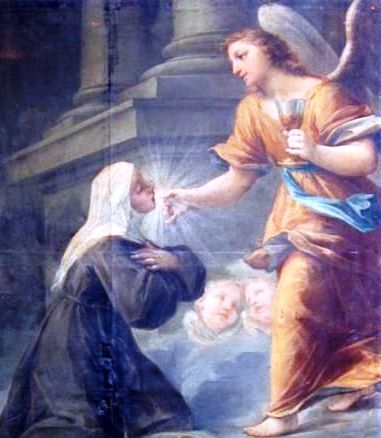 Litanies de Sainte Angèle MericiPour usage privé seulement.Seigneur, ayez pitié de nous, 
Christ, ayez pitié de nous. 
Christ, écoutez-nous, 
Christ, exaucez-nous ,
Dieu le Père des Cieux, ayez pitié de nous. 
Dieu le Fils, Rédempteur du monde, ayez pitié de nous. 
Dieu, le Saint-Esprit, ayez pitié de nous. 
Sainte Trinité, qui êtes un seul Dieu, ayez pitié de nous.  Sainte Marie, Mère de Dieu, et fidèle gardienne de notre mère Sainte Angèle, 
priez pour nous. Sainte Angèle Merici, priez pour nous. Sainte Angèle, favorisée par les plus beaux dons de Dieu depuis votre enfance, priez pour nous. Sainte Angèle, qui vous êtes livrée à la pratique de toutes les vertus depuis tes plus tendres années, priez pour nous.  Sainte Angèle, qui avez toujours conservé une pureté sans tache,  priez pour nous. St Angèle, qui par votre amour pour la sainte pureté, avez mérité de recevoir votre nom,  priez pour nous. Sainte Angèle, qui dès votre enfance avez trouvé votre joie dans la solitude, priez pour nous. Sainte Angèle, qui meniez une vie angélique dans la maison de vos parents, priez pour nous.  Sainte Angèle, qui portiez chaque jour sur votre corps la mortification de Jésus, priez pour nous.  Sainte Angèle, dont le don était de réconcilier les ennemis les plus amers, priez pour nous. Sainte Angèle, qui à treize ans étiez devenue tertiaire de Saint François et y êtes toujours restée fidèle, priez pour nous.  Sainte Angèle, douée des grâces de la prière et de la contemplation, priez pour nous.  Sainte Angèle, qui avez visité la Terre Sainte, et suivi les traces sanglantes de Jésus,  priez pour nous. Sainte Angèle, qui avez triomphé des illusions du diable, priez pour nous. Sainte Angèle, dont la vue a miraculeusement été restaurée dans l'île de Candie, priez pour nous.  Sainte Angèle, que l'amour de Dieu avait blessée et que ce même amour guérissait, priez pour nous.  Sainte Angèle, modèle d'abnégation parfaite et de vraie humilité, priez pour nous.  Sainte Angèle, qui, comme Jacob, avez été autorisée à voir l'échelle mystérieuse, priez pour nous. Sainte Angèle, choisie par Dieu pour être la mère de beaucoup de vierges saintes, priez pour nous. Sainte Angèle, fondatrice de l'illustre Ordre des Ursulines, priez pour nous. Sainte Angèle, à qui Dieu a promis que cet Ordre subsisterait toujours, priez pour nous. Sainte Angèle, qui, remplie de joie, avez abandonné votre âme dans l'étreinte du Seigneur, priez pour nous. Sainte Angèle, dont le corps est resté incorruptible après la mort, priez pour nous. Sainte Angèle, patronne des mères chrétiennes, priez pour nous. Sainte Angèle, protectrice des jeunes filles, priez pour nous. Sainte Angèle, notre mère et avocate, priez pour nous. Agneau de Dieu, qui enlevez les péchés du monde. Pardonnez-nous, Seigneur. 
Agneau de Dieu, qui enlevez les péchés du monde. Exaucez-nous Seigneur
Agneau de Dieu, Qui enlevez les péchés du monde. Ayez pitié de nous.V. Priez pour nous, ô glorieuse mère, Sainte Angèle, 
R. Que nous soyons rendus dignes des promesses du Christ.PrionsÔ Dieu, Tout puissant qui, par l'intermédiaire de notre bienheureuse mère, Sainte Angèle, avez fait fleurir dans votre Église un nouvel ordre de saintes vierges, faites que par son intercession, nous puissions imiter ses vertus angéliques et abandonner toutes les choses terrestres, et ainsi être trouvés dignes de la béatitude éternelle, par Jésus Le Christ Notre Seigneur.  Amen.Source : http://www.catholictradition.org/Litanies/litany104.htm